 SalemRecycles MinutesMay 4, 2021 6:30pmPresent: Micaela Guglielmi, Kristin Woodruff, Beth Gillett, Geri Yuhas, Nancy Gilberg, Carol Hautau, Cam Fullerton, Liz Vago, Dan Shapiro, Susan Yochelson, Tony Keck, Bonnie BainAbsent: Erin Huggard, Melynn Nuite
Guests: Shannon ChretienApril 2021 minutes - Tony offered correction from Bridge at 311 to Bridge at 211.  Minutes approved by vote.Old BusinessApril 10 Free Book DayMicaela reported 80 participants. Micaela reported no participation from The Point. Nancy stated posted to their FB page but it was not shared.  Beth noted her experience is that the event was very successful.May 1 Textile & TerraCycle DriveMicaela noted 210 participants donated and considered successful despite the truck arriving late.  Helpsy will increase stipend due to mishap.  Liz inquired if Helpsy curbside textile pick up might have impacted the event, Micaela stated this is the first spring drive which may also have an effect.  Beth noted big donations for TerraCycle, especially in oral care.  Carol and Micaela to meet to coordinate TerraCycle donations - either for storage or to mail in.  Beth inquired if Bic/pen collection would be possible in Cam’s school; Cam stated will discuss with teachers. Carol noted she and Micaela discussed this possibility with the Mayor, who seemed receptive. ACTION ITEM: Cam to report back if teachers receptive.New BusinessSummer Repair CafeBeth noted June 12 is reserved.  Micaela noted enough volunteers have agreed to participate. Tony noted will need to coordinate power usage necessity.  Tony noted will need to coordinate set up, especially table set up (as tables are cumbersome/heavy). Nancy noted Bridge St Neck yard sale will be Saturday, June 12 9a-2p. Liz stated she has folding tables that she may be able to donate for the day. Dan inquired about how many tables will be needed. Beth inquired if Tony would be able to get into the building to see beforehand.  Geri suggested this maybe this is too complicated, and we should wait until fall, Beth agreed.  Kristin suggested narrowing down the list of volunteers before the event to plan accordingly ahead of time.  Beth noted mostly sewing volunteers, 12 individuals noted need for electrical. Beth again noted her desire to reschedule for the fall.  Nancy inquired about capacity for “fixers” if only to do the event inside.  Tony suggested he will need to speak to Bridge at 211 again to change from courtyard to inside.  Tony suggested we vote to continue with the rest of the agenda.  Carol inquired if there is currently a limit on gatherings - Beth confirmed 12 inside, 25 outside.  Liz noted more planning is likely needed and thanked Tony for the coordinating leg work to date.  Tony suggested moving inside would limit the number of participants and may not be available.  Beth put forth postponing the event and asked if anyone felt otherwise.  No objections were voiced  about postponing.City Wide Yard SaleBeth noted Bridge St Neck is having a neighborhood yard sale and wondered if we could also support a city wide yard sale.  Nancy noted a permit must be purchased by the city and the event is organized by Amy Matim and Caroline Watson Felds. Liz inquired if the City needs to approve a Free Swap.  Geri noted individuals would likely need permits. Beth inquired if the city would be responsible for picking up anything left out.  Nancy noted she provided the suggestion of adding instructions of when/how to bring things inside and what to do with unwanted items.  Susan noted some communities arrange a bulk trash pick up following similar events.  Geri noted she has a Board of Health meeting next week and will inquire about the possibility.  Kristin noted Waste Management / DPW picking up after the event is not in line with our mission of reducing trash and inquired if a recycling company would be a potential alternative. Nancy also noted items may be reusable and not trash.  Liz noted Good Will, etc may not pick up as they may be too busy.  Susan noted LifeBridge will not take donations that are leftovers of yard sales.  Tony noted people may be able to put out free items in their own driveway, if responsible for items that do not go.  Cam noted that the city does not allow free items on the side of the road.  Geri noted items can be left out for 24 hours, then subject to a $50 fine if not removed. Compost promotionLiz requested promotion of composting content and webinars.  Nancy noted she has recently shared composing content and will continue to share this week. Beth inquired if anyone from Mack Park shared stories, Micaela/Nancy denied.  Nancy suggested sharing Tony/Erin’s story (w/o names); Tony agreed and will provide a picture.Community Outreach Waste Reduction Coordinator UpdateMicaela noted the conflict of interest survey will be postponed to next year for all committee members.  Micaela noted unable to go to the recent conference as she was called into jury duty.  Micaela noted the need for new committee chair as Beth is stepping down, while Carol and Kristin will remain in current roles.  Micaela shared she taught a virtual class to 5th graders.  Beth inquired if Micaela continues to check recycling bins for contamination, she is. Nancy requested her neighborhood be visited.  Micaela noted a downward trend of contamination in the last 3 years. Correspondence Social Media UpdatePer Nancy: FB 2,850 followers.  Current promotions: events and pictures related to events. Nancy requested committee members share the upcoming e-waste event.  Beth noted this will be at the Salem State location again. Electronic newsletter Beth requested committee members suggest topics for upcoming newsletters.  Bonnie noted she will step back into a more active role with the newsletter.  Liz noted an upcoming EPR bill that may be a good topic.  Other BusinessGeneral Committee Announcements Liz noted a friend reported frustration related to Greif no longer taking newspaper/paper.  Liz wondered what next steps should be.  Micaela stated she will contact Greif to discuss.  Nancy noted rule mandates all residents that have city trash pick up must also have recycling. Geri noted the Board of Health was supposed to license vendors, but they got too busy during the COVID19 pandemic.  Nancy and Susan noted an upcoming SAFE event about offshore wind in the Gulf of Maine.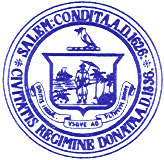 Kimberley Driscoll MayorCity of Salem, Massachusetts